A l’attention de Madame, Monsieur le DirecteurCaisse Primaire d'Assurance Maladie de ------SERVICE DROITS DE BASE (Assurance maladie)--A -----, le -------Pour :	Nom/prénom	AdresseMatricule : - - - -N° de dossier : - - - - Objet :	Recours contre refus d’ouverture des droits à l’assurance maladie (et renvoi vers l’AME)	Ressortissant UE/EEE/Suisse 	Erreur d’analyse du droit au séjour légal en France (CREIC)	Madame, Monsieur,Nous formons un recours contre votre décision du XXX, indiquant que l’intéressé(e) relève de l’AME.En effet, l’intéressée est éligible à l’Assurance maladie (et non pas à l’AME) pour les raisons suivantes :1. Résidence habituelle en FranceXXX vit en France de façon stable depuis XXXX, au sens de l’article R111-2 du code de la sécurité sociale. Elle/il y a d’ailleurs bénéficié de l’AME, prestation attribuée précisément sur la base de la résidence en France. 2. Ancienneté de présence en France de trois moisXXX n’est pas primo-arrivante en France. Elle est résidente depuis plusieurs années. Elle est de surcroit dispensée du délai d’ancienneté de présence de trois en tant que « membre de famille d’un assuré social (son époux/épouse) » sur la base de l’article D160-2 (II. 3°) du Code de la sécurité sociale.3. Séjour légal en FranceC’est le point de litige avec votre décision. Manifestement, le Creic n’a pas tenu compte des éléments déjà fournis.En effet, XXX, bien que sans emploi, sans ressources « suffisantes » et sans assurance maladie, est en séjour parfaitement légal en France.XXX bénéficie d’un droit au séjour en qualité de membre de famille (inactif) d’un européen (son époux/épouse) ayant lui/elle-même acquis un droit au séjour en France (en l’espèce, droit au séjour acquis en qualité de travailleur) :- 4° de l’article L200- 4 du Ceseda (anciennement : 4° de l’article L121-1 du Ceseda) fondé sur l’article 7. 1 d) de la Directive 2004/38 du 29 avril 2004 relative au droit des citoyens de l’Union et des membres de leurs familles de circuler et de séjourner librement sur le territoire des États membres (ou article 7.2 si XXX a la nationalité d'un État tiers à l’UE/EEE/suisse).- Voir également la fiche de synthèse, diffusée par le ministère (DIHAL) ; [page 1, cas avec astérisque*]Nous vous remercions d’intervenir pour que XXX puisse voir ses droits à l’assurance maladie enfin ouverts, sous matricule provisoire, dans l’attente de l’édition d’un NIR par le Sandia.En vous remerciant pour votre implication dans cette situation, recevez, nos sincères salutations.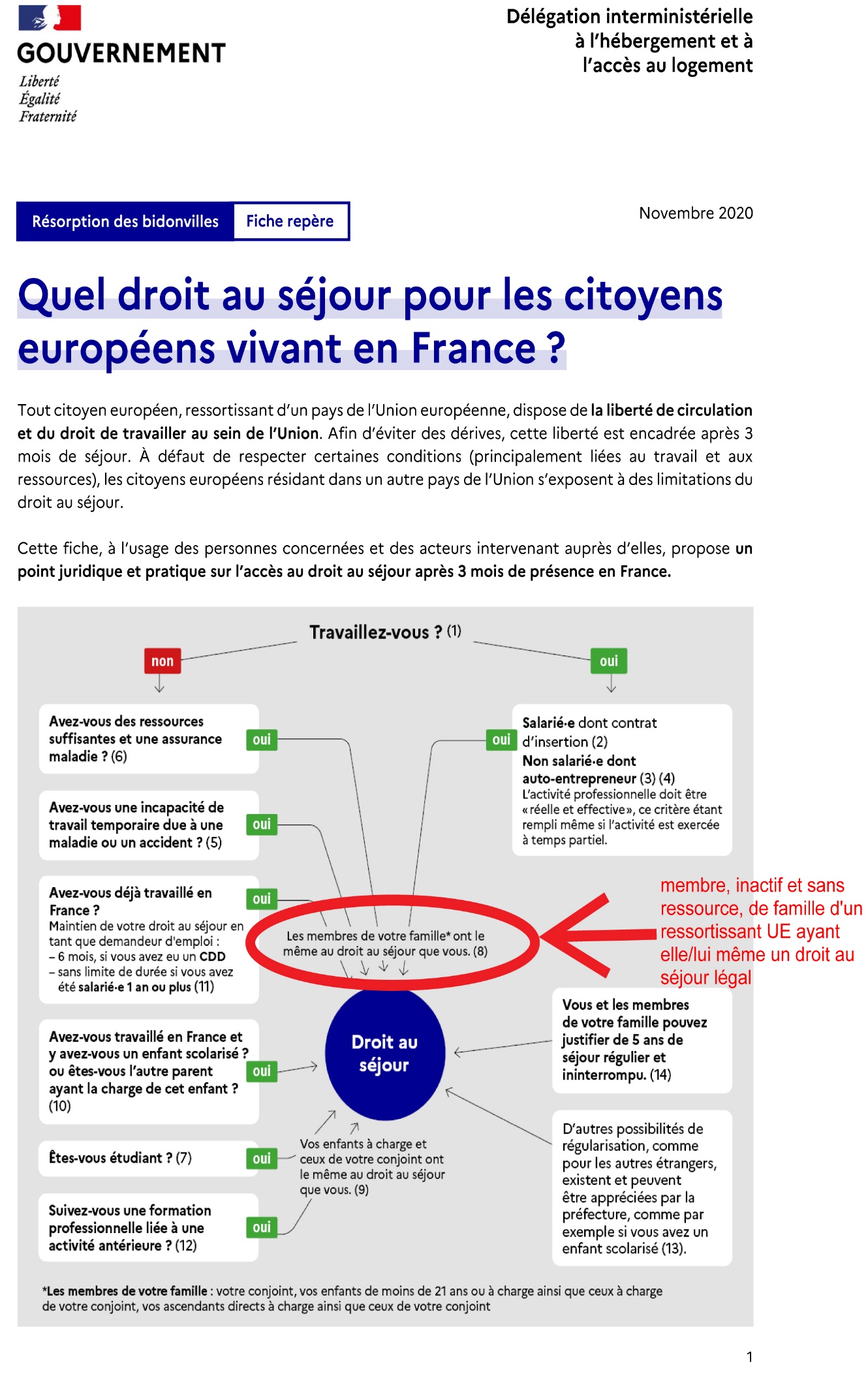 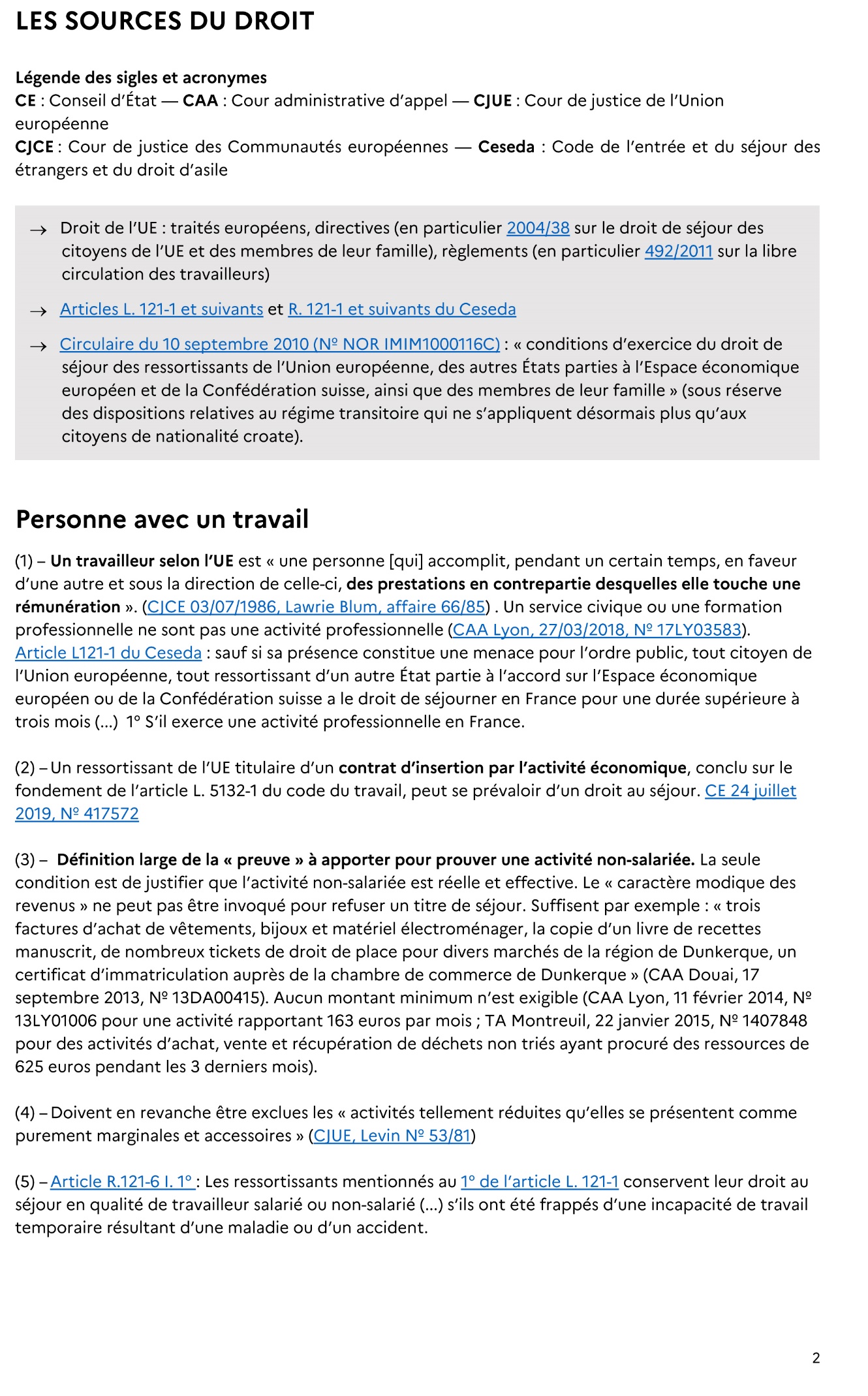 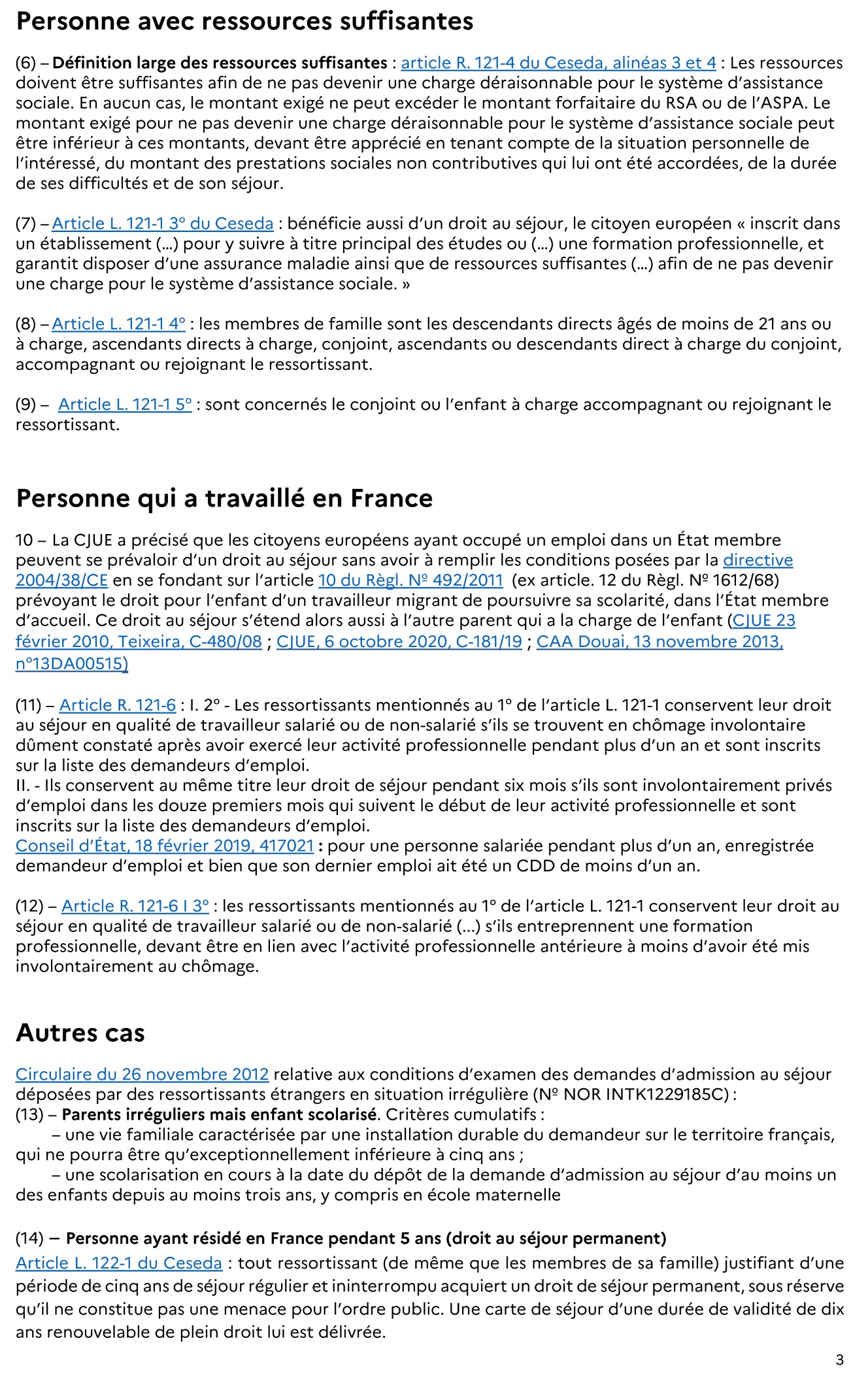 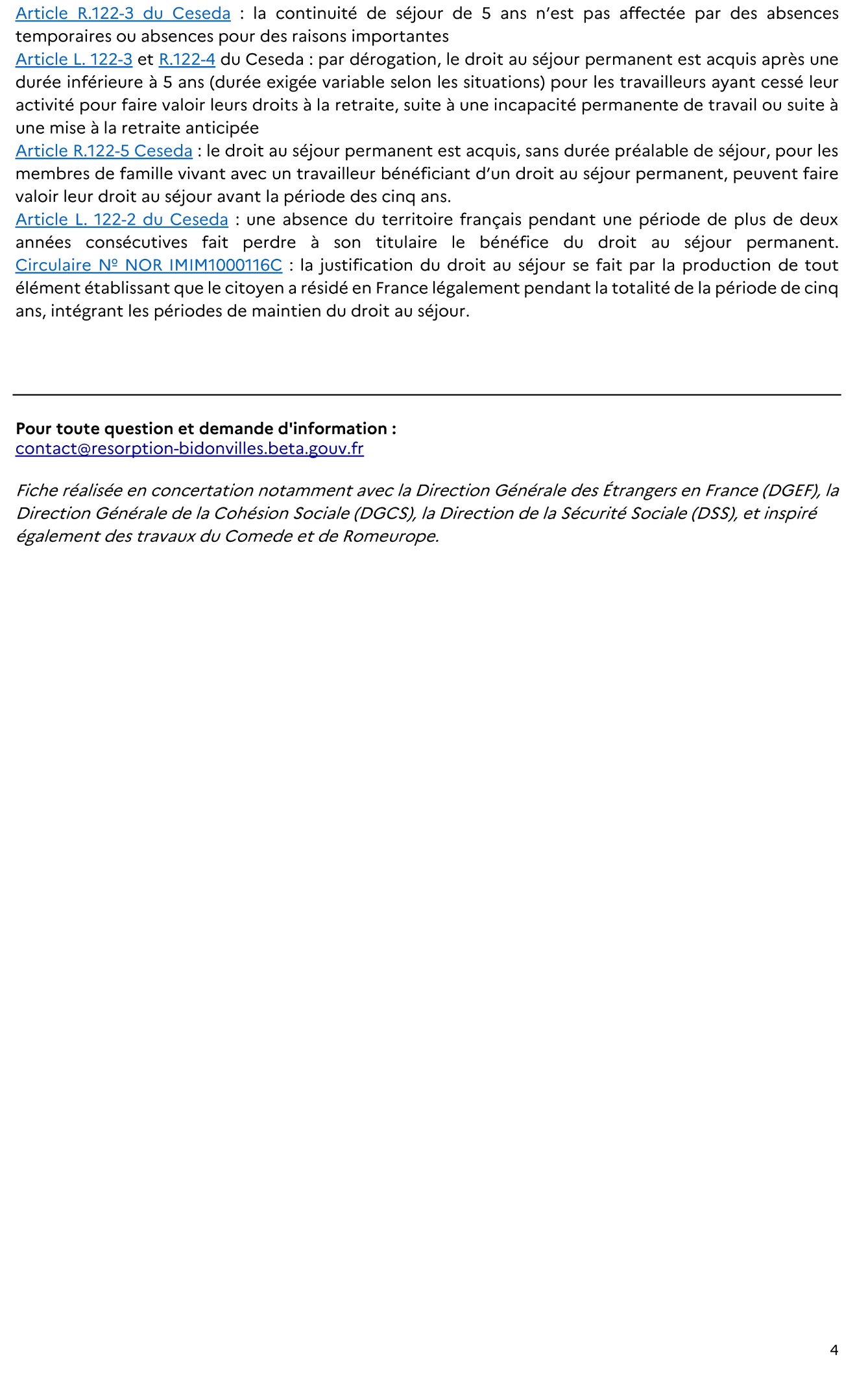 